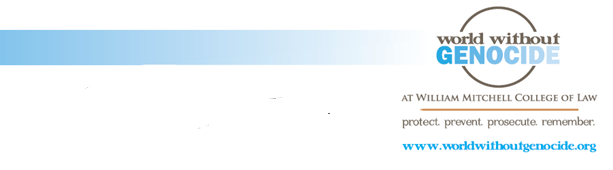 Take a Stand Against TortureRepresentativeDistrict It is a crime in the United States to torture. However, there is no system to hold medical professionals who torture responsible. Doctors, psychologists, nurses, and physicians’ assistants determine the threshold for abuse, calibrate pain, and dictate how far torture techniques can be pushed without killing victims. Without accountability mechanisms, these professionals can torture or participate in enhanced interrogation, and are able to continue practicing without threat prosecution and with no mandate to notify their regular patients. Minnesotans deserve to know if their clinicians are complicit with torture or enhanced interrogation. Anti-torture legislation will reaffirm state jurisdiction over Minnesota’s medical professionals; explain internationally-accepted definitions of torture and cruel, inhumane, or degrading treatment; mandate reporting of abuse; and revoke licenses of medical professionals who torture or participate in enhanced interrogation. Help us hold Minnesota medical professionals responsible. Sincerely,____________________________________			(signature)____________________________________		(printed name)____________________________________				(address)____________________________________				(city and zip code)